Kokneses novada Bebru pagastā27.03.2020.Kārtība attālinātā mācību procesa nodrošināšanai Bebru pamatskolāārkārtējās situācijas laikāIzdots saskaņā ar Ministru kabineta 12.03.2020. rīkojuma  Nr.103 “Par ārkārtējās situācijas izsludināšanu”4.3. punktā noteikto un Bebru pamatskolas direktores 27.03.2020. rīkojumu Nr. 1-12/4 “Par attālinātā mācību procesa organizāciju Bebru pamatskolā ārkārtējā situācijā”I Vispārīgie jautājumi1. Kārtības mērķis ir veidot vienotu izpratni Bebru pamatskolas izglītojamiem, viņu vecākiem/aizbildņiem un pedagogiem par attālinātā mācību procesa norisi Bebru pamatskolā.II Mācību un audzināšanas procesa organizācija2. Mācību process Bebru pamatskolā (turpmāk Skola) notiks pēc ierastā stundu saraksta.3. Klases audzinātājs katru darba dienu līdz plst.15.00 E-klases pieslēguma vēsturē kontrolē izglītojamo ielogošanos E-klases sistēmā konkrētajā datumā.4. Ja izglītojamais nav ielogojies līdz plkst.15.00, klases audzinātājs sazinās ar izglītojamo vai viņa vecākiem/ aizbildni un noskaidro iemeslus.5. Klases audzinātājs reizi divās nedēļās organizē atgriezeniskās saites aptauju izglītojamiem vai vecākiem attālināto mācību darba izvērtēšanai.6. Pēc mācību stundām un nodarbībām pagarinātās dienas grupas skolotājs attālināti sniedz izglītojamiem konsultācijas.7. Skolas izvēlētā platforma pedagogiem saziņai ar izglītojamiem un viņu vecākiem/aizbildņiem ir noteikta E-klase.8. Skolas pedagogi drīkst izvēlēties citas mācību platformas un resursus, ņemot vērā, ka izglītojamiem un viņu vecākiem/aizbildņiem ir saprotama piekļuve un iespējas tās izmantot.III Izglītojamo darba organizācija un pienākumi9. Izglītojamais katru darba dienu atbilstoši mācību stundu sarakstam skolvadības sistēmā “E-klase” dienasgrāmatā vai “E-klases” e-pastā saņem mācību priekšmeta skolotāja nosūtītos uzdevumus, veicamos darbus.10. Izglītojamais katru darba dienu ar savu E-klases lietotājvārdu un paroli ielogojas sistēmā, iepazīstas ar skolotāju iesūtīto informāciju E-klases dienasgrāmatā, e-pastā.11. Izglītojamais regulāri un atbildīgi  veic mācību uzdevumus un sniedz skolotājiem atgriezenisko saiti.12. Izglītojamais neskaidrību gadījumā par attālināto mācīšanos konkrētajā mācību priekšmetā sazinās (E-klases e-pasts, cits e-pasts, tālrunis) ar attiecīgu priekšmetu skolotāju (mācību stundu laikā) vai klases audzinātāju.IV Pedagogu un atbalsta personāla darba organizācija13. Mācību priekšmetu skolotājs katru darba dienu pēc mācību stunda saraksta veic ierakstus E-klases žurnālā ar stundas tēmu, uzdevumiem un atgriezenisko saiti.14. Pedagogu pienākums ir atrasties tiešsaistē (e-klases pastā, pedagoga norādītajā e-pastā u.c.) saskaņā ar mācību stundu sarakstu, individuālo nodarbību sarakstu, pagarinātās dienas grupas grafiku, atbalsta personāla darba grafiku.15. Attālināto mācību procesa nodrošināšanai pedagogi regulāri līdz piektdienai tiešsaistē (Google dokument) aizpilda kopīgo dokumentu – nedēļas klases mācību darba plānu.16. Pedagogi nodrošina skaidru un izglītojamiem saprotamu  mācīšanās procesu un saņem atgriezenisko saiti par paveikto.17. Attālināto mācību procesa nodrošināšanai pedagogi un atbalsta personāls var izmantot dažādas darba platformas, programmas, mācību rīkus (uzdevumi.lv, soma.lv, maconis, zvaigzne.lv u.c.).18. Interešu izglītības skolotāja nodrošina izglītojamiem nodarbības attālināti, izmantojot E-klases e-pastu, tajā nosūta veicamos uzdevumus un atgriezeniskās saites nosūtīšanas veidu.V Vecāku/aizbildņu līdzatbildība19. Vecāki/ aizbildnis līdzatbildīgi iesaistās attālināto mācību procesa norisē, plānojot izglītojamā mācību darbu, un seko līdzi izglītojamā mācību darbam.20. Vecāki/aizbildnis regulāri seko līdzi informācijai E-klases e-pastā, un izglītojamā dienasgrāmatā motivējot izglītojamo mācīties un sniegt atgriezenisko saiti. 21. Vecāki/aizbildnis seko līdzi izglītojamā drošai interneta izmantošanai.22. Ja izglītojamais veselības stāvokļa dēļ nevar piedalīties attālināto mācību procesā, tad vecāki/aizbildnis informē klases audzinātāju.23. Neskaidrību gadījumā vecāki/aizbildnis jautājumus risina, ievērojot šādu kārtību – saziņa ar klases audzinātāju, tad priekšmetu skolotāju, visbeidzot ar skolas vadību.VI Noslēguma jautājumi24. Skolas izvēlēta platforma attālināto mācību procesa organizēšanai un komunikācijai ir E-klase, caur kuru tiek nodrošināta piekļuve mācību resursiem – uzdevumi.lv, soma.lv. Atbalstu šīs platformas un mācību resursu lietošanā sniedz direktores vietniece izglītības jomā, direktore.25.  Informācija un ieteikumi par attālināto mācību procesu ievietoti E-klasē pie sadaļas “Skolas jaunumi”.26. Kārtība stājas spēkā ar 27.03.2020.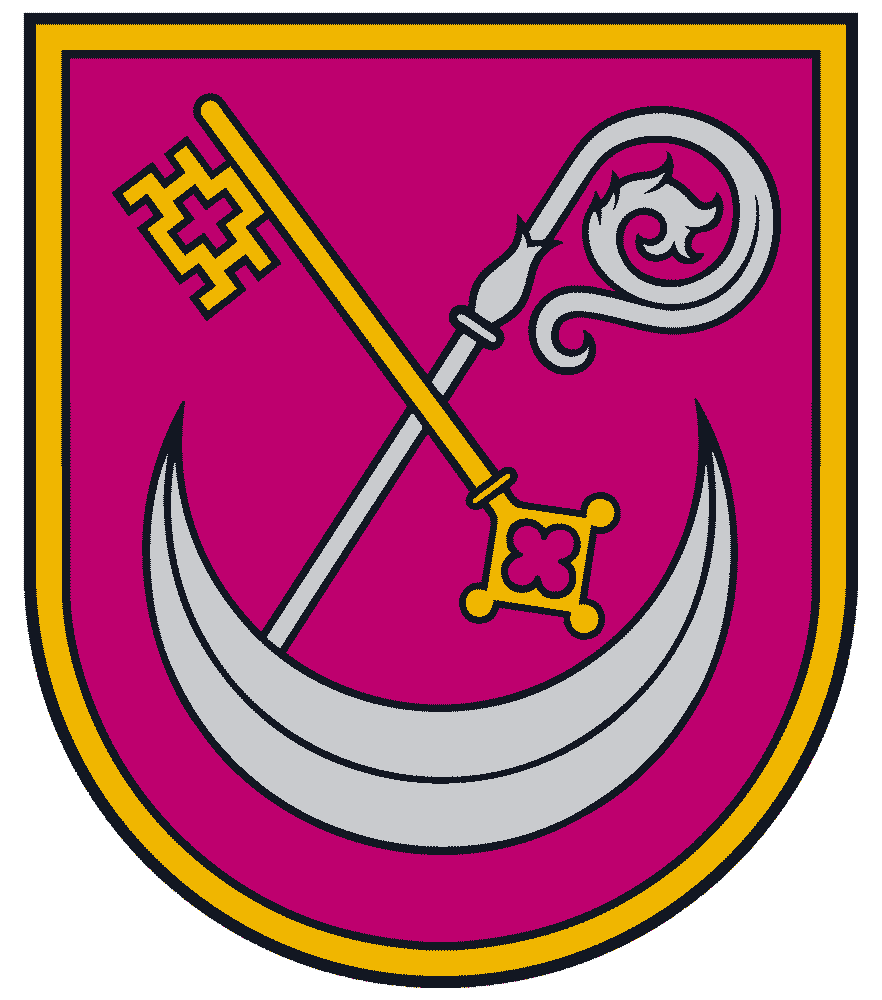 K  O  K  N  E  S   E  S    N  O  V  A  D  A    D  O  M  EB  E  B  R  U    p a g a s t a    p ā r v a l d e     B  E  B  R  U   P  A  M  A T  S  K O L  AK  O  K  N  E  S   E  S    N  O  V  A  D  A    D  O  M  EB  E  B  R  U    p a g a s t a    p ā r v a l d e     B  E  B  R  U   P  A  M  A T  S  K O L  AReģ. Nr. 4512900987Vecbebros, Bebru pagastā, Kokneses novadā, LV-5135, LatvijaTālrunis +371 65164357, fakss: +371 65164284, e-pasts: bebrupamatskola@koknese.lv